SSE Airtricity Community Fund 1 April 2020 – 31 March 2021Declaration Form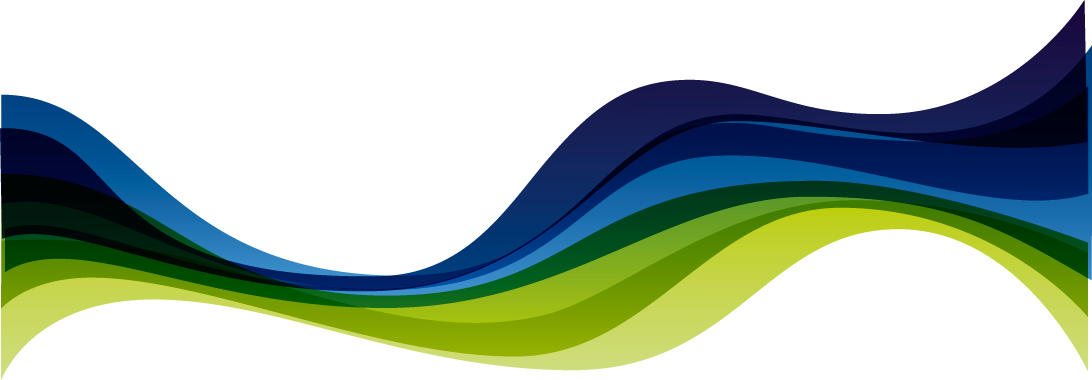 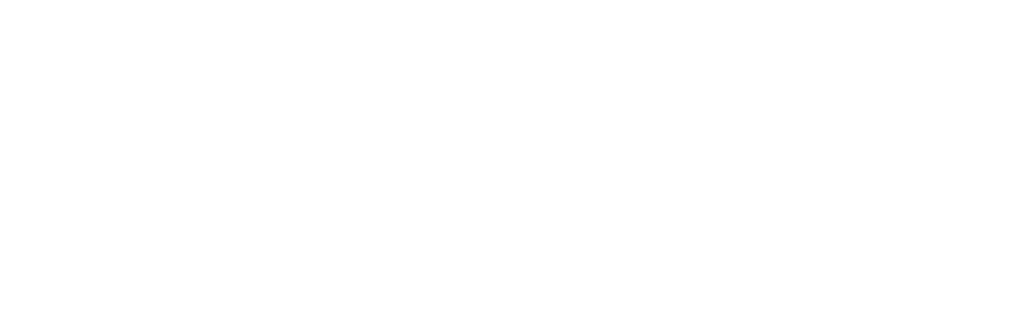 I hereby certify that the community fund application form completed on _________________ contains information which is accurate to the best of my knowledge and belief, that I have read and agree to the terms and conditions for Community Funding as listed on the SSE Airtricity website community funding page, and that I am authorised to make this application on behalf of the organisation.Please print, sign and send back by email to anne.reynolds@sse.com. Where this is not possible, please return by post to SSE Airtricity, Red Oak South, South County Business Park, Leopardstown, D18 W688.Fund applied for:Date of application:Signed:Date:Capacity in which signed (e.g. Secretary, Chair, Treasurer):  Capacity in which signed (e.g. Secretary, Chair, Treasurer):  Name of organisation/group:  Name of organisation/group:  